Tony MemmelStage Plot/Input ListENSEMBLEPA to fit venue3 mic cables
4   ¼” Instrument cables. (We always travel with extras if these are not provided.)TONY1 vox mic on boom stand1 DI for acoustic guitar**travelling with standard acoustic guitar and hard case (approx. 20 lbs)LESLEIGH1 vox mic on boom stand
1 DI or input ready for keyboard BENJAMIN1 vox mic on boom stand1 DI for acoustic guitar**travelling with standard acoustic guitar and hard case (approx. 20 lbs)**This list reflects equipment needs for ideal circumstances. The band recognizes the need to be flexible and can play completely unplugged, if a situation requires that. 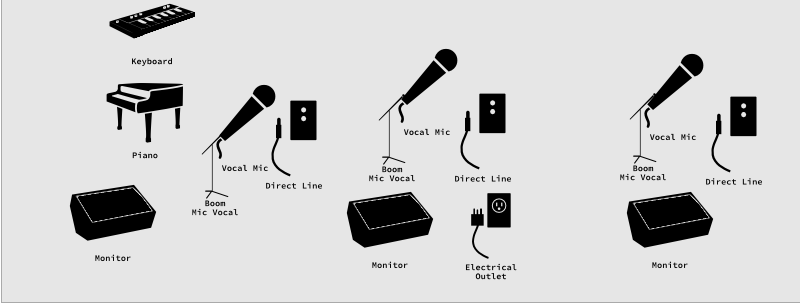 